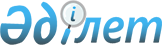 Қазақстан Республикасы Үкіметінің кейбір шешімдерінің күші жойылды деп тану туралыҚазақстан Республикасы Үкіметінің 2014 жылғы 21 қаңтардағы № 20 қаулысы

      Қазақстан Республикасының Үкіметі ҚАУЛЫ ЕТЕДІ:



      1. Осы қаулыға қосымшаға сәйкес Қазақстан Республикасы Үкіметінің кейбір шешімдерінің күші жойылды деп танылсын.



      2. Осы қаулы алғашқы ресми жарияланған күнінен кейін күнтізбелік он күн өткен соң қолданысқа енгізіледі.      Қазақстан Республикасының

      Премьер-Министрі                                     С. Ахметов

Қазақстан Республикасы 

Үкіметінің       

2014 жылғы 21 қаңтардағы

№ 20 қаулысына     

қосымша          

Қазақстан Республикасы Үкіметінің күші жойылған кейбір

шешімдерінің тізбесі

      1. «Мемлекеттік қызметтер стандарттарын бекіту туралы» Қазақстан Республикасы Үкіметінің 2009 жылғы 15 желтоқсандағы № 2121 қаулысы (Қазақстан Республикасының ПҮАЖ-ы, 2009 ж., № 59, 519-құжат).



      2. «Қазақстан Республикасы Үкіметінің кейбір шешімдеріне толықтырулар мен өзгерістер енгізу туралы» Қазақстан Республикасы Үкіметінің 2010 жылғы 7 мамырдағы № 393 қаулысының 1-тармағының 3) тармақшасы (Қазақстан Республикасының ПҮАЖ-ы, 2010 ж., № 32, 257-құжат).



      3. «Қазақстан Республикасы Үкіметінің кейбір шешімдеріне өзгерістер мен толықтырулар енгізу туралы» Қазақстан Республикасы Үкіметінің 2011 жылғы 28 мамырдағы № 596 қаулысының 1-тармағының 2) тармақшасы (Қазақстан Республикасының ПҮАЖ-ы, 2011 ж., № 40, 508-құжат).



      4. «Қазақстан Республикасы Үкіметінің кейбір шешімдеріне өзгерістер енгізу туралы» Қазақстан Республикасы Үкіметінің 2011 жылғы 18 шілдедегі № 820 қаулысымен бекітілген Қазақстан Республикасы Үкіметінің кейбір шешімдеріне енгізілетін өзгерістердің 18-тармағы (Қазақстан Республикасының ПҮАЖ-ы, 2011 ж., № 47, 643-құжат).



      5. «Мемлекеттік қызметтер стандарттарын бекіту туралы» Қазақстан Республикасы Үкіметінің 2009 жылғы 15 желтоқсандағы № 2121 қаулысына өзгерістер енгізу туралы» Қазақстан Республикасы Үкіметінің 2012 жылғы 28 наурыздағы № 363 қаулысы (Қазақстан Республикасының ПҮАЖ-ы, 2012 ж., № 38, 512-құжат).



      6. «Мемлекеттік қызметтер стандарттарын бекіту туралы» Қазақстан Республикасы Үкіметінің 2009 жылғы 15 желтоқсандағы № 2121 және «Жеке және заңды тұлғаларға көрсетілетін мемлекеттік қызметтердің тізілімін бекіту туралы» Қазақстан Республикасы Үкіметінің 2010 жылғы 20 шілдедегі № 745 қаулыларына өзгерістер мен толықтырулар енгізу туралы» Қазақстан Республикасы Үкіметінің 2012 жылғы 6 қыркүйектегі № 1160 қаулысы (Қазақстан Республикасының ПҮАЖ-ы, 2012 ж., № 70, 1009-құжат).



      7. «Қазақстан Республикасы Үкіметінің кейбір шешімдеріне өзгерістер мен толықтырулар енгізу туралы» Қазақстан Республикасы Үкіметінің 2012 жылғы 29 желтоқсандағы № 1788 қаулысы (Қазақстан Республикасының ПҮАЖ-ы, 2013 ж., № 8, 173-құжат).



      8. «Қазақстан Республикасы Үкіметінің «Мемлекеттік қызметтер стандарттарын бекіту туралы» 2009 жылғы 15 желтоқсандағы № 2121 және «Жеке және заңды тұлғаларына көрсетілетін мемлекеттік қызметтердің тізілімін бекіту туралы» 2010 жылғы 20 шілдедегі № 745 Қазақстан Республикасы Үкіметінің қаулыларына өзгерістер енгізу туралы» Қазақстан Республикасы Үкіметінің 2013 жылғы 23 сәуірдегі № 388 қаулысы (Қазақстан Республикасының ПҮАЖ-ы, 2013 ж., № 27, 422-құжат).



      9. «Қазақстан Республикасы Үкіметінің кейбір шешімдеріне өзгерістер енгізу туралы» 2013 жылғы 15 мамырдағы № 487 қаулысымен бекітілген Қазақстан Республикасы Үкіметінің кейбір шешімдеріне енгізілетін өзгерістердің 3-тармағы (Қазақстан Республикасының ПҮАЖ-ы, 2013 ж., № 32, 495-құжат).



      10. «Қазақстан Республикасы Үкіметінің «Мемлекеттік қызметтер стандарттарын бекіту туралы» 2009 жылғы 15 желтоқсандағы № 2121 және «Жеке және заңды тұлғаларға көрсетілетін мемлекеттік қызметтердің тізілімін бекіту туралы» 2010 жылғы 20 шілдедегі № 745 қаулыларына өзгерістер енгізу туралы» Қазақстан Республикасы Үкіметінің 2013 жылғы 24 маусымдағы № 647 қаулысы (Қазақстан Республикасының ПҮАЖ-ы, 2013 ж., № 39, 570-құжат).
					© 2012. Қазақстан Республикасы Әділет министрлігінің «Қазақстан Республикасының Заңнама және құқықтық ақпарат институты» ШЖҚ РМК
				